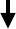 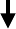 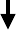 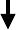 HayırEvet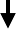 